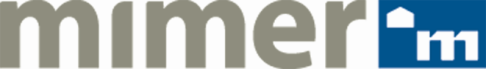 Pressmeddelande 	                     2013-09-18Mimer skapar 18 nya små lägenheter i ett centralt ombyggnadsprojekt På Södra Allégatan 23 i centrala Västerås byggs just nu 18 nya små lägenheter i ett ombyggnadsprojekt. Onsdagen den 18 september släpps de för uthyrning på Mimers hemsida, fritt för alla att söka. Köpoängen avgör vem som får lägenheterna, som är klara för inflyttning den 1 januari 2014.Det känns jättebra att äntligen kunna erbjuda små lägenheter centralt, säger Anette Jansson, kundcenterchef på Mimer. Det finns en stor efterfrågan på ettor, och här kommer vi kunna tillmötesgå de mindre hushållen, till exempel ungdomar i Västerås som letar sitt första boende. Lägenheterna är ettor i storlekarna 25-35 kvm. Hyrorna ligger på 1550 kr/kvm, vilket innebär ett spann från 3267 - 4506 kr/mån. Planlösningarna är varierande – vissa har balkong, vissa har sovalkov och vissa har diskmaskin installerad, medan andra är utan. Alla är dock utrustade med kök och badrum i nyproduktionsstandard.Lägenheterna finns publicerade på Mimers hemsida från och med onsdagen den 18 september. Den som vill lämna intresseanmälan kan göra det fram till och med söndagen den 29 september. Planlösningar på lägenheterna finns att titta på i anslutning till respektive lägenhet på hemsidan.För mer information kontakta:Anette Jansson, kundcenterchef
Epost: anette.jansson@mimer.nu
Telefon: 021-39 70 78, 070-465 70 78Per Widerstedt, projektchef
E-post per.widerstedt@mimer.nu
Telefon: 021-39 70 52, 070-465 70 52